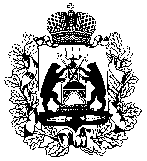 Российская ФедерацияНовгородская областьТЕРРИТОРИАЛЬНАЯ ИЗБИРАТЕЛЬНАЯ КОМИССИЯВАЛДАЙСКОГО РАЙОНАПОСТАНОВЛЕНИЕО кандидатурах для исключения из резерва составов участковых комиссий  Валдайского района  В соответствии с  пунктом  9 статьи 26  и пунктом 5 (1) статьи 27 Федерального закона от 12 июня 2002 года № 67-ФЗ « Об основных гарантиях избирательных прав и права на участие в референдуме граждан Российской Федерации», пункта 25 Порядка формирования резерва составов участковых комиссий и назначения нового члена участковой комиссии из резерва составов участковых комиссий, утвержденного постановлением ЦИК России от 5декабря 2012 года №152/1137-6 и на основании поступивших письменных заявлений Территориальная избирательная комиссия Валдайского районаПОСТАНОВЛЯЕТ:1. Предложить для исключения из резерва составов участковых комиссий территориальной избирательной комиссии Валдайского района кандидатуры согласно прилагаемому списку.2. Направить настоящее постановление в Избирательную комиссию Новгородской области.4. Разместить настоящее постановление на странице Территориальной избирательной комиссии Валдайского района официального сайта Администрации Валдайского муниципального района  в информационно-телекоммуникационной сети Интернет.Председатель Территориальнойизбирательной комиссии Валдайского района                 				       О.Я.РудинаСекретарь Территориальнойизбирательной комиссииВалдайского района                                                             Е.В. ЕмельяноваПриложение к постановлениюТерриториальной избирательной комиссии Валдайского района от 31.03.2021 года №7/3-4Списоккандидатур, предлагаемых для исключения из резерва составовучастковых комиссий Валдайского районаподпункт «а»  - на основании личного письменного заявления лица, зачисленного в резерв составов участковых комиссий;от « 31 » марта  2021 г.№ 7/3-4г.Валдай№п\пФамилия, имя, отчествоНаименование субъекта права внесения предложения по кандидатуреОснование исключения (соответствующий подпункт пункта 25 Порядка формирования резерва составов участковых комиссий и назначения нового члена участковой комиссии из резерва составов участковых комиссий)12341Дворцова Ольга Владимировнасобрание избирателей по месту работыподпункт «а»2Малафеева Юлия НиколаевнаВалдайское местное отделение Всероссийской политической партии «ЕДИНАЯ РОССИЯ»подпункт «а»